Kerstbuffet 2018 bij Eetcafé Trefpunt op 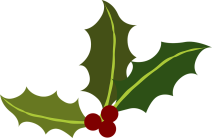 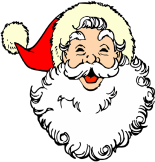        Eerste en Tweede Kerstdag van 14.00 tot 17.00 uur en van 18.00 tot 21.00 uurVoorgerechten:Krabbensoep (uit eigen keuken)Tomatensoep (uit eigen keuken)					Stokbrood en kruidenboterRundvleessalade en pastasaladeDiverse soorten vis							Hoofdgerechten:							Diverse soorten aardappelen							Diverse warme groenten en rauwkost								Wildzwijnstoverij							Beenham met honing-/mosterdsausje								Varkenshaasmedaillons 							ZalmforelNagerechten:Diverse soorten ijs, fruit en slagroom						Diverse soorten bavarois							Mini gebakjes 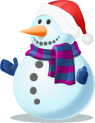 Prijs: € 29,50 p.p. excl. drankjes. Voor kinderen t/m 12 jaar is de prijs € 14,50 p.p. en natuurlijk bakken we dan graag op verzoek frikandel, kroket  en/of  kipnuggets erbij. Reserveer tijdig (telefonisch 0478-636836 of per e-mail trefpuntholthees@me.com) om teleurstelling te voorkomen.